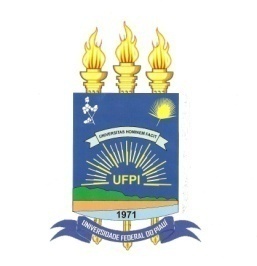 MINISTÉRIO DA EDUCAÇÃOUNIVERSIDADE FEDERAL DO PIAUÍPRÓ-REITORIA DE ENSINO DE GRADUAÇÃOCOORDENADORIA DE ADMINISTRAÇÃO ACADÊMICA COMPLEMENTARSERVIÇO DE MONITORIA E MOBILIDADE INTERNAPROGRAMA DE MONITORIATERMO DE CONCORDÂNCIA ORIENTADOR PROGRAMA/PROJETOEu, Professor(a) orientador(a) ________________________________________, declaro para os devidos fins, que o aluno (a) _________________________________________, matrícula ____________________, do Curso ___________________________________, está participando do Programa/Projeto___________________________________________ (  ) remunerado/(  ) não remunerado, sob minha orientação. Afirmo, também, está ciente de que o aluno exercerá simultaneamente as atividades de monitoria (  ) remunerada/(  ) não remunerada, não comprometendo nenhuma das atividades.Teresina (PI), ________ de ___________________ de 20____.____________________________________________________Assinatura do Professor – Orientador do Programa/ProjetoMINISTÉRIO DA EDUCAÇÃOUNIVERSIDADE FEDERAL DO PIAUÍPRÓ-REITORIA DE ENSINO DE GRADUAÇÃOCOORDENADORIA DE ADMINISTRAÇÃO ACADÊMICA COMPLEMENTARSERVIÇO DE MONITORIA E MOBILIDADE INTERNAPROGRAMA DE MONITORIATERMO DE CONCORDÂNCIA ORIENTADOR MONITORIAEu, Professor(a) orientador(a) ________________________________________, declaro para os devidos fins, que o aluno (a) _________________________________________, matrícula ____________________, do Curso ___________________________________, será monitor (  ) remunerado/(  ) não remunerado, da disciplina _____________________ sob minha orientação. Afirmo, também, está ciente de que o aluno exercerá simultaneamente as atividades do Programa/Projeto________________________________ (  ) remunerado/(  ) não remunerado, não comprometendo nenhuma das atividades.Teresina (PI), ________ de ___________________ de 20____.______________________________________________Assinatura do Professor – Orientador da Monitoria